КонспектСовместной деятельности педагога с детьми во II-ой половине дня в старшей группеПластилинография«Ежик — наш колючий друг!»Образовательная область: «Художественное творчество».Интеграция образовательных областей: «Познание»,  Виды детской деятельности: продуктивная, познавательная, коммуникативная, двигательная, игровая.Форма организации: подгрупповая.Цель: учить изображать на плоскости «ежа», моделируя его образ с помощью пластилина и нетрадиционного материала – семечек.Задачи:- развивать умение и навыки в работе с пластилином – отщипывание, скатывание колбасок пальцами, размазывание на основе, разглаживание готовых поверхностей, развивать общую и мелкую моторику пальцев рук;- развивать речь, образное мышление, внимание, умение создавать знакомый образ с опорой на жизненный опыт детей;- расширять знания о ежах. Воспитывать бережное отношение к животным.Материал и оборудование:- картон с изображением ёжика, размер ½ А-4;- набор пластилина;- доска для лепки, стек;- влажная салфетка для рук;- семечки;1. Организационный момент.- Ребята, отгадайте загадку:Сердитый недотрогаЖивет в глуши лесной,Иголок очень много,А нитки ни одной.(Ёж)Появляется картинка с изображением ежа.2. Основная часть.Беседа.- Кто не знает ёжика? Этого милого, смешного зверька можно встретить в лесу, на даче, даже на обочине дороги.- А вы видели настоящего ежа? Какой он, расскажите? (Ответы детей).- К каким животным относится еж? (к диким)- Ежи активны ночью, а днем отсыпаются в норках.- А чем они питаются, вы знаете? (Ежи питаются насекомыми, червями, лягушками, ящерицами, плодами растений).-Да, ребята, ежи всеядны - могут съесть даже ядовитую змею и не отравиться.- У всех ежей тело со спины и боков защищено колючками, мордочка вытянута вперед и заострена. А почему ежи сворачиваются в шар? (Прячутся от хищников и людей)- Поэтому, ребята, встретив ежа, не беспокойте его, пусть он идет своей дорогой, у него и так много забот.Практическая часть.1 этап. Закрашивание ежа пластилином.- А давайте мы нарисуем своих ежат с помощью пластилина, чтобы он получился как живой.Педагог раздает листы картона с готовым силуэтом ежа.- У ежа есть: голова, туловище, задние и передние конечности. Начнем закрашивать голову и лапки зверька, каким цветом? (черным или коричневым).- Помните, как надо начинать работу? Расскажите мне (отщипывать маленький кусочек пластилина, скатывать пальцами колбаску, положить на контур головы, прижимать и размазывать по основе).Педагог контролирует работу детей, помогает.- А теперь закрасим пластилином туловище ежа. Каким цветом? (Серым)Педагог напоминает алгоритм действий.- Ребята, но чего-то не хватает у наших ежиков? (Иголок)- Мы сделаем их из семечек подсолнуха. Будем накладывать на туловище ежа, придавливая к пластилину острой частью вверх, в разных направлениях. Показ педагога. Дети выкладывают семечки.- Выложим контур зверька тонкими черными колбасками. Сделаем ухо и глаз, носик, усы. Чуть-чуть закрасим мордочку белым пластилином.Физкультминутка «Ёжик»Ёжик топал по тропинкеИ грибочек нёс на спинке.(Ходьба по кругу друг за другом.)Ёжик топал не спеша,Тихо листьями шурша.(Ходьба на месте.)А навстречу скачет зайка,Длинноухий попрыгайка.В огороде чьём-то ловкоРаздобыл косой морковку.(Прыжки на месте.)2 этап. Лепка дополнительных деталей.- У ежей есть забавная привычка натыкать себе на иглы что-то сильно пахнущее, даже с неприятным запахом. Например: кожура апельсина, кислое ароматное яблоко или тряпка, испачканная в краске.- Как вы думаете, зачем? (Ответы детей)- Возможно, таким образом, они отпугивают многочисленных паразитов, живущих в иголках. Ведь самим ежам тяжело чистить игольчатую шубку.- Мы тоже слепим яблоки, грибы и положим на спину ежа.- Отщипываем маленький кусочек красного пластилина, катаем шарик. Кладем на спину ежа, придавливаем большим пальцем, превращая в лепешку. Присоединяем тонкую короткую колбаску – сучок и зеленые листики.- Гриб делаем из двух колбасок коричневого цвета. (Показ педагога)- Еще сделаем для ежа травку и цветы. Трава, какого цвета? (Зеленого). А для цветов выбирайте любые яркие цвета.- Для серединки цветка катаем шарик желтого цвета, надавливаем пальцем, превращая в маленькую лепешечку. Катаем колбаски, приплющиваем их, превращая в лепестки. (Показ педагога)3. Рефлексия.- Какие замечательные ежи у вас получились!- А представьте себя этим зверьком, каким бы вы были ежом? (маленьким, веселым, грустным, испуганным, злым). Почему?- Придумайте имя для своего ежика.Выставка детских работ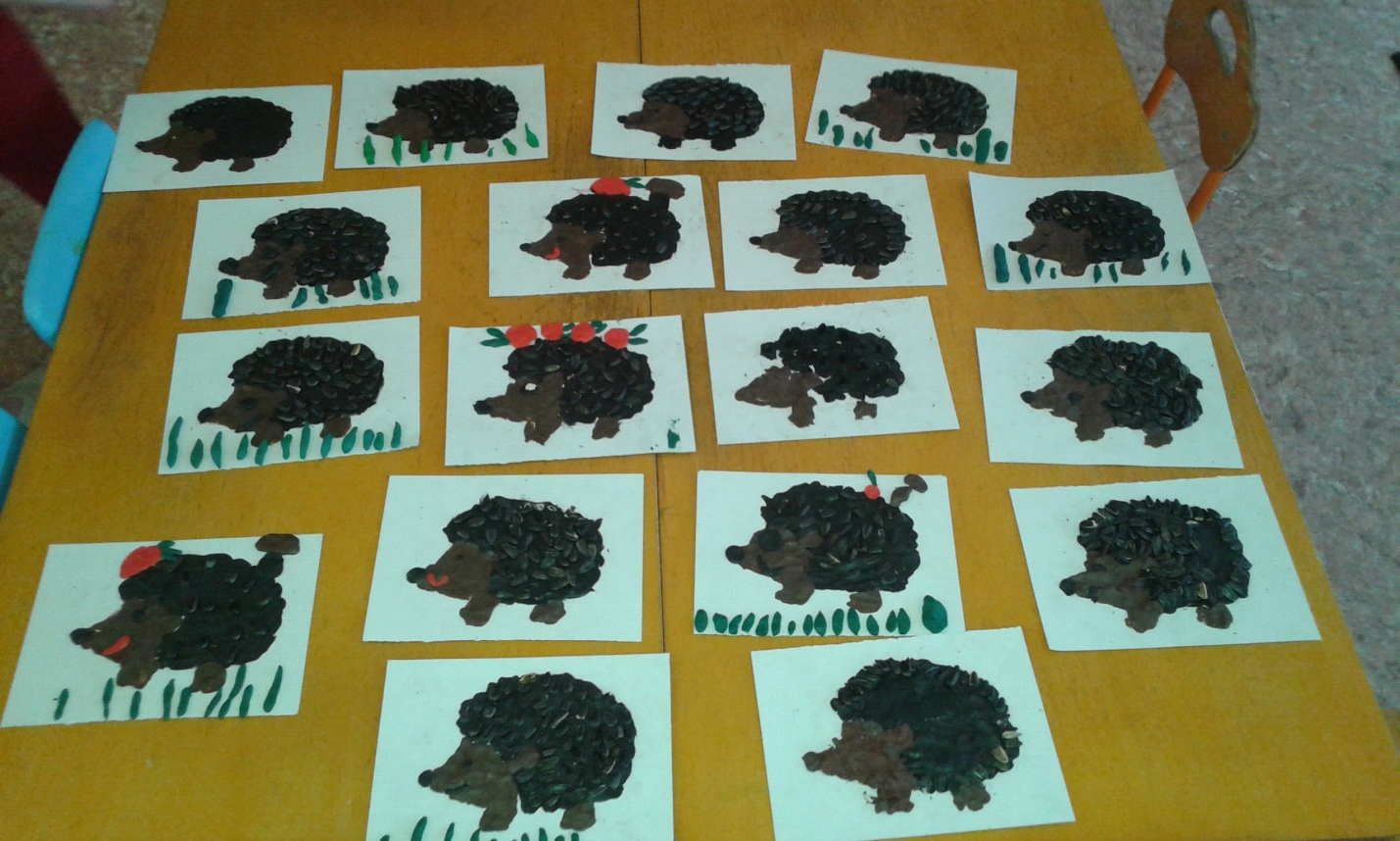 